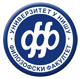 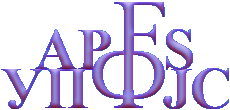                   Програм семинара за професоре француског језика у школама                                    Филозофски факултет, Универзитет у Нишу15. децембар 2018.                   Програм семинара за професоре француског језика у школама                                    Филозофски факултет, Универзитет у Нишу15. децембар 2018.                   Програм семинара за професоре француског језика у школама                                    Филозофски факултет, Универзитет у Нишу15. децембар 2018. 10:00-10:45Састанак са професорима француског језика у школама:Француски језик у Србији: стање и перспективаПроф. др Татјана Шотра-Катунарић, председница Удружења професора француског језика Србије,Проф. др Наталија Јовановић, деканица Филозофског факултета Универзитета у Нишу,Доц. др Иван Јовановић, управник Департмана за француски језик и књижевност  на Филозофском факултету Универзитета у Нишу10:45-11:00Пауза11:00-12:15Comment enseigner les compétences oralesАлександра Војводић, Language Factory, Београд12:15-12:30Пауза12:30-13:45L'écriture en classe: dynamiser les activitésПроф. др Татјана Шотра-Катунарић, Филолошки факултет, Београд13:45-14:30Пауза за ручак14:30-15:45Quelques stratégies de lecture: aider nos élèves à devenir de bons lecteursДоц. др Весна Симовић, Филозофски факултет, Ниш15:45-16:00Пауза16:00-17:15Comment enseigner la phonétiqueen classe de FLEНаташа Игњатовић, Филозофски факултет, Ниш17:15-17:30Подела сертификата